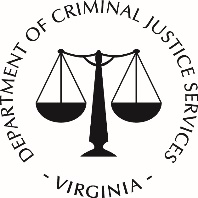 Virginia Department of Criminal Justice ServicesApplication for the DCJS Behavioral Threat Assessment and Management Train-the-Trainer ProgramThe Virginia Department of Criminal Justice Services (DCJS), in an effort to provide opportunities for K-12 threat assessment teams to access more training, is offering a Behavioral Threat Assessment and Management (BTAM) Train-the-Trainer (TTT) Program. To be considered for the TTT Program, you must complete this application, meet all prerequisite requirements as outlined in the application, and obtain a signature of approval from your division superintendent (or the superintendent’s designee) as part of the application process. All applications will be reviewed by DCJS staff for approval to attend the BTAM TTT session. Upon approval and completion of the BTAM TTT session, attendees must commit to leading BTAM training for their school/division and attend updated DCJS BTAM trainings as needed and required (three-year intervals).How long have you served on a K-12 BTAM team(s)? (select from the drop down)
Was this at the school or division level? (select from the drop down)
Have you received K-12 Basic BTAM Training within the last three (3) years, from either DCJS or the equivalent? (select from the drop down)
If yes, who facilitated your K-12 Basic BTAM training session? (select from the drop down)
If you chose DCJS, what was the date and location of that K-12 Basic BTAM training?
If you chose other, who provided and on what date was that K-12 Basic BTAM training? 
Date of Application:
Which TTT Date and Location do you prefer? (select from the drop down)
APPLICANT INFORMATIONAPPLICANT INFORMATIONAPPLICANT INFORMATIONAPPLICANT INFORMATIONAPPLICANT INFORMATIONAPPLICANT INFORMATIONAPPLICANT INFORMATIONAPPLICANT INFORMATIONName (First and Last): Name (First and Last): Name (First and Last): Name (First and Last): Address: Address: City: State:Zip Code:Phone Number: Phone Number: Phone Number: School you currently work at:School you currently work at:School you currently work at:School you currently work at:School you currently work at:School Division: School Division: School Division: Current Position:Current Position:Current Position:Behavioral Threat Assessment and Management (BTAM) Experience*In order to be considered for the K-12 BTAM Train-the-Trainer Program, the applicant must have previously received 
DCJS K-12 BTAM training or the equivalent, and have served on a BTAM team at the school or division level.Applicant SignatureApplicant SignatureApplicant SignatureSuperintendent (or Designee) SignatureDate* For DCJS Staff Only ** For DCJS Staff Only ** For DCJS Staff Only ** For DCJS Staff Only ** For DCJS Staff Only ** For DCJS Staff Only ** For DCJS Staff Only *Date of Review:Date of Review:Reviewed By:Application Approved?      Yes  No